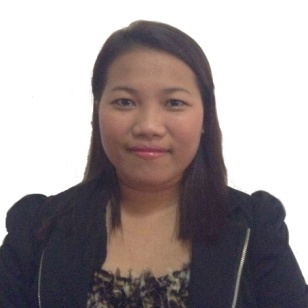 Gulfjobseeker.com CV No: 1315266Mobile +971505905010 / +971504753686 To get contact details of this candidatesSubmit request through Feedback Linkhttp://www.gulfjobseeker.com/feedback/submit_fb.phpObjectiveTo be part of reputable business firm which I can impart my education and to find a challenging position to meet my competencies, capabilities, skills, education and experienceExperienceBranch ManagerKasapi Microfinance and Rural Dev’t. Inc., - Nueva Ecija, PhilippinesMarch 2013 -   to August 2014Officer in charge of the overall daily operation and management of the company’s branchTo prepare and submit monthly catch-up plan and branch marketing performanceTo monitor and review reports submitted by the staffTo monitor and supervise loan processing and credit investigationTo conduct area visit to be kept update in the area of operation and well versed of clients needs and company loans to offerTo perform final evaluation and approval of new loan and renewalsTo follow up delinquent clients and past due accountsTo monitor collections and release to see to it that the branch is working within the present goalsTo coordinate with other department heads of the company for information and guidanceTo perform such other functions assigned by the managementRoving Officer / Administrative Officer
Kasapi Microfinance and Rural Development Inc.,  Pangasinan, PhilippinesNovember 2011 – to March 2013To collect and analyze the data to find out if there is any fraud, violation of laws, regulations and management policies, duplication, etcAssist Office Manager in developing and instituting methods for quality control and accuracy in membership, conference, and other databases Assisting with all aspects of administrative management, directory maintenance, logistics, equipment inventory and storageCoordinating between departments and operating units in resolving day-to-day administrative and operational problemsManaging inventory of assets and supplies, sourcing for suppliers (vendors) and submitting invoicesPreparing business correspondence ( Using microsoft office, word, excel, access, outlook)Preparing meeting minutes, meeting notes and internal support materialsScheduling and coordinating meetings, interviews, events and other similar activitiesTeller/CashierAdvance Credit Corporation – Nueva Ecija, PhilippinesFebruary 2011 – October 2011Report to head office the Cash Position Report together with the deposit slip and transaction inquiry or snap shot for the day.  Act as Official Representative in the depository bank where she is assigned. Deposit all overnight collections on or before 11:00 o’clock  in the morningReconcile daily bank balance against book balance immediately and  prepare Bank reconciliation statementMonitor the check register, check vouchers and checks un-issued.Entry collections on the Cash Receipt Book of Bureau of Internal RevenueReplenish Petty Cash Fund. All reimbursements should be supported by OR’sMaintain Post dated Checks index cardPrepare attendance summary as well as the payroll summaryMonitor accounts receivables and payables of the branchBranch ManagerAdvance Credit Corporation –Nueva Ecija, PhilippinesMarch 2010-February 2011Officer in charge of the overall daily operation and management of the company’s branchTo prepare and submit monthly catch-up plan and branch marketing performanceTo design, monitor, implement the SOP’s and guidelinesTo conduct area visit to be kept update in the area of operation and well versed of clients needs and company loans to offerTo perform final evaluation and approval of new loan and renewalsTo monitor collections and release to see to it that the branch is working within the present goalsTo coordinate with other department heads of the company for information and guidanceTo perform such other functions assigned by the managementFinance OfficerAdvance Credit Corporation – Cabanatuan City, Nueva Ecija, PhilippinesFebruary 2009 – March 2010Validate deposit slips for the day in the absence of the Branch ManagerDouble check payments comparing Program Officer scopy against client’s passbook before posting into the ledger. Any discrepancies should be reported immediately to the Branch ManagerPost the payments on Ledger in the computer and all posted payments should tally the reported collection for the dayPrepare DQ and PAR reports daily. DQ clients are those with lapsesPrepare and submit Loan Maturities every end of the month. This is the summary of the clients whose loans will mature within the monthPrepare updated Statement of Account of clientsPrepare Notices to delinquent and turning past due to remind clients on their obligationEducationBachelor of Science in Commerce Major in Management AccountingLyceum Northwestern UniversityJune 2003 - April 2008ProfileSkillsMS Word, MS Excel, Power pointNationality:FilipinoBirth date:January 19, 1986Gender:FemaleMarital Status:SingleLanguageEnglish, Tagalog